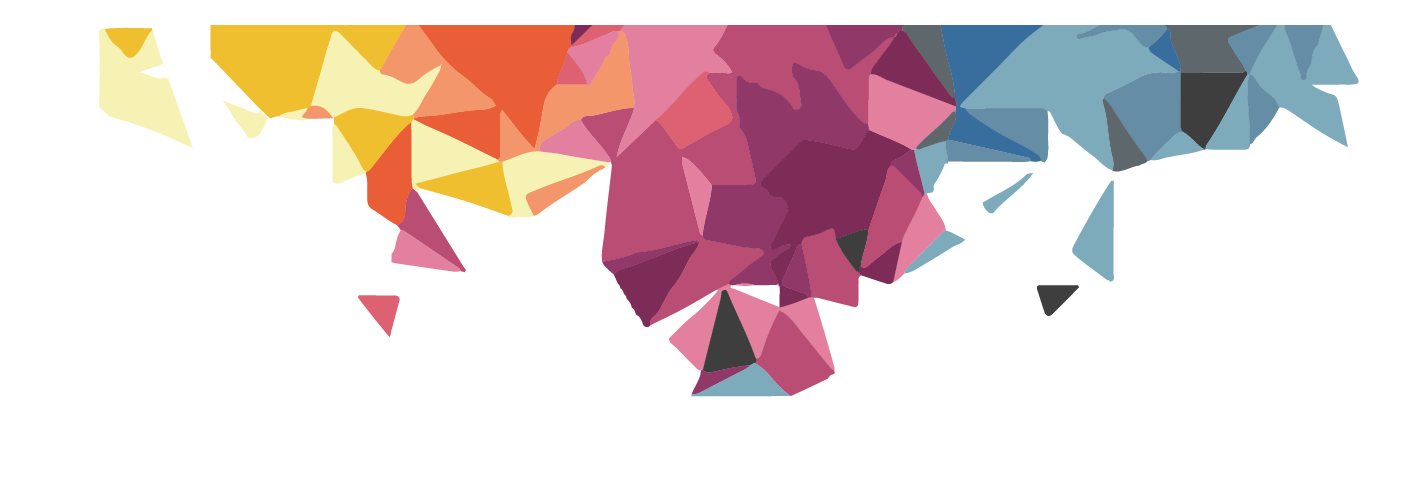 OTVORENI POZIV ZA MLADE UMJETNIKEPlatforma “Culture Hub Croatia” poziva umjetnike u dobi od 18 do 30 godina da se prijave na otvoreni poziv za mlade umjetnike u sklopu projekta Refresh+: “Young artists refreshing heritage sites and legends”Odabrani umjetnici će:postati dijelom Refresh+ tima tijekom trajanja projekta (2021-2022), raditi na inovativnim pristupima interpretaciji baštine i legendisudjelovati, zajedno s 13 drugih umjetnika iz Rumunjske, Slovenije, Finske i Španjolske u petodnevnom Bootcamp-u koji će se održati u Splitu u travnju / svibnju 2021 (troškovi puta i smještaja su pokriveni)sudjelovati u tjednima produkcije u Sloveniji (listopad 2021) i Rumunjskoj (veljača 2022) (troškovi puta, smještaja i produkcije rada su pokriveni)dobiti poduku i mentorstvo tijekom čitavog procesa, uključujući osposobljavanje u području marketinga u Španjolskoj (lipanj 2022)svoj rad predstaviti i promovirati na međunarodnoj razinibiti dio međunarodne mreže i steći nove kontaktePoziv je otvoren za umjetnike koji su:u dobi između 18 i 30 godinastudenti, nedavno diplomirani ili na početku svoje karijereaktivni na polju vizualnih umjetnosti, uključujući nove medije, film i video, izvedbene umjetnosti, uključujući ples, kazalište i cirkuszainteresirani za materijalnu i nematerijalnu baštinuotvorena uma i znatiželjnivoljni uključiti se u procese ko-kreacije, raditi interdisciplinarno i u suradnji s drugimaimaju dobro znanje engleskog jezikaKako se prijaviti?Zainteresirani kandidati trebaju poslati sljedeće dokumente na info@culturehubcroatia.hr:CV Portfolio (max 10 MB)Motivacijsko pismo u kojem iskazuju svoj interes te navode kako sudjelovanje u ovom projektu može pridonijeti njihovom profesionalnom razvoju (najviše 1500 znakova)Rok za prijavu: 10. veljače 2021.Odabrani kandidati će o izboru biti obaviješteni najkasnije do 1. ožujka 2021.O projektu:“Young artists refreshing heritage sites and legends” (ReFresh+) europski je projekt sufinanciran u okviru programa Kreativna Europa, a koordinira ga Udruženje povijesnih gradova Slovenije uz podršku partnera iz Rumunjske, Španjolske, Finske i Hrvatske. Glavni cilj ovog projekta je poticanje razvoja kapaciteta kulturnog i kreativnog sektora. Fokus projekta je doprinijeti usmjeravanju novih generacija europskih umjetnika u jačanju njihovih kapaciteta za neovisnu međunarodnu umjetničku karijeru i pozicioniranje na tržištu.Web stranica projekta: https://www.refresheurope.eu/ Kontakt: info@culturehubcroatia.hrwww.culturehubcroatia.hr 